«Бизнес»Лечение из расчета от 10 дней до 21 дняВ стоимость путёвок входит: проживание в номере выбранной категории;5-ти разовое комплексное питание (Полдник совмещается с обедом, второй ужин совмещается с ужином);лечение по программе «Бизнес».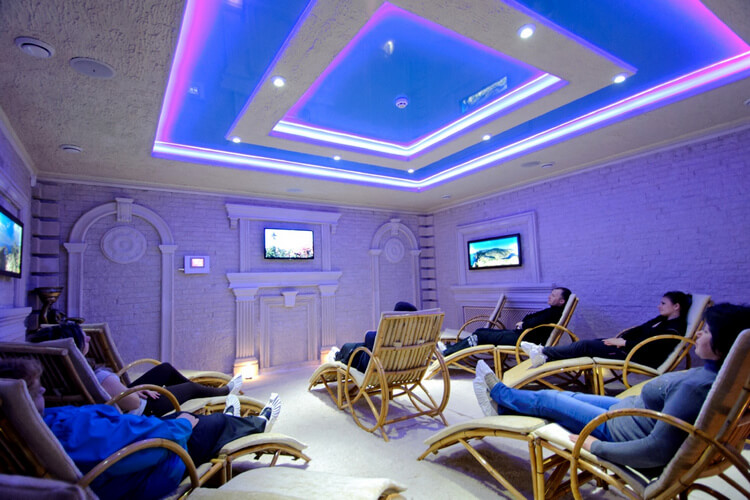 Ритм жизни современного делового человека диктует свои условия: ранний подъём, зачастую ненормированный рабочий день, высокая эмоциональная нагрузка, быстрый ритм жизни, стресс. Стараясь быть лучшими, мы часто работаем на износ и даже в выходные не можем оставить своих дел. В это время наш организм накапливает усталость, незаметно для нас начинают развиваться заболевания. В критический момент упадок сил и стресс могут привести к обострениям заболеваний и нарушениям работы всего организма, а также к проблемам в интимной жизни.Специалисты санатория «Сакрополь» разработали специальную лечебно-оздоровительную программу для деловых людей, которые хотят быть здоровыми и поддерживать свой организм в тонусе. Сбалансированный комплекс процедур, умиротворяющая атмосфера, чистейший воздух и прогулки по красивому парку на берегу озера помогут восстановить силы после напряженной работы, улучшить иммунитет и общее самочувствие, укрепить интимное здоровье.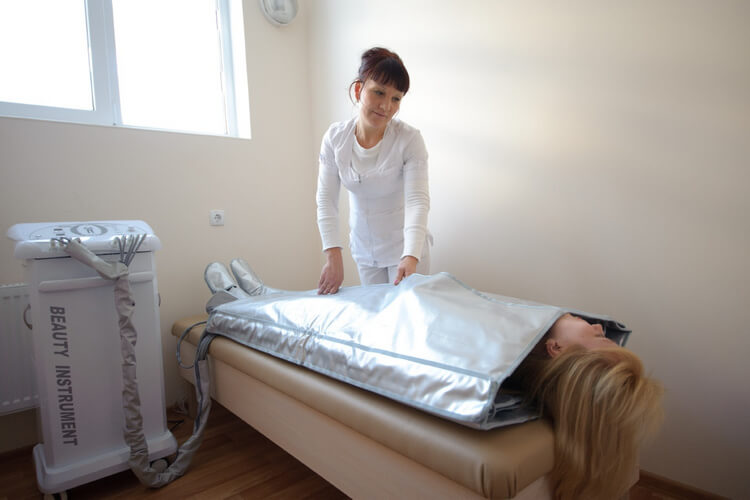 Ожидаемый эффект от программы «Бизнес»:Защита от неблагоприятных факторов окружающей средыКоррекция функционального состояния организмаПовышение переносимости физических нагрузокПрофилактика сексуальных нарушений.ПРОЦЕДУРЫ ПЛАТНЫЕ РЕКОМЕНДУЕМЫЕ: ГрязелечениеВодолечениеЛечебный массажГидроколонотерапияТренажеры Парк-ЛэндГинекологический массажУрологический массаж